REGULAMIN – KONKURS „KRZYWY LAS MIEJSCE NIEZWYKŁE”Nadleśnictwo Gryfino wspólnie z Gminą Gryfino oraz Fundacją PGE i Grupą PGE, zapraszają do udziału w konkursie „Krzywy Las - miejsce niezwykłe”, poświęconemu jednemu 
z najbardziej tajemniczych miejsc Pomorza Zachodniego. Geneza powstania Krzywego Lasu owiana jest niezliczonymi legendami, niewiele jest natomiast wzmianek potwierdzonych źródłami historycznymi, które w racjonalny sposób wyjaśniają jego tajemnicę. Bez względu na genezę powstania, miejsce to od lat przyciąga jak magnes, zachęcając do rozmyślań i snucia niezliczonych historii dotyczących tajemniczych krzywych sosen.I. ORGANIZATOR GŁÓWNY KONKURSU: Nadleśnictwo Gryfino, ul. 1 Maja 4; 74-100 Gryfino, gryfino@szczecin.lasy.gov.pl; www.gryfino.szczecin.lasy.gov.plWSPÓŁORGANIZATOR KONKURSU:Gmina Gryfino, ul. 1 Maja 16; 74-100 Gryfino łącznie zwani OrganizatoramiPARTNER KONKURSU: Fundacja PGE i Grupa PGEII. UCZESTNICY:Konkurs dedykowany jest dla osób dorosłych oraz dzieci i młodzieży. III. ZASADY1. Przedmiotem konkursu są autorskie prace uczestników, polegające na wyrażeniu kreatywnej, osobistej więzi, relacji, odczuć związanych z Krzywym Lasem na  konkursowej ramce (załącznik nr 1 do regulaminu), udostępnionej przez Organizatorów na ich stronach internetowych (www.gryfino.szczecin.lasy.gov.pl; www.krzywylas.pl) lub dystrybuowanej bezpośrednio przez Organizatorów w postaci wydrukowanej karty. Formami artystycznego wyrazu mogą być: wiersze, legendy, fotografia, rysunek, szkic, kolaż i inne – według pomysłów uczestników. 2. Konkurs ma charakter amatorski. 3. W konkursie mogą brać udział jedynie prace nigdzie wcześniej niepublikowane. 4. Każdy uczestnik może nadesłać jedną pracę. 5. W celu udziału w Konkursie należy dostarczyć: ramkę (załącznik nr 1 do regulaminu), , podpisaną na odwrocie – tytuł pracy, imię, nazwisko, dane kontaktowe (e-mail, nr telefonu). Format wydruku ramki może być dowolny.oświadczenie dotyczące utrwalania i rozpowszechniania wizerunku uczestnika konkursu „Krzywy Las – miejsce niezwykłe”, nabytego przez Organizatorów podczas wręczania nagród oraz sadzenia drzewek, o których mowa w punkcie 5 regulaminu  - załącznik nr 2 lub 3 do Regulaminu. IV. TERMINY1. Prace wykonane zgodnie z wymogami Organizatorów należy dostarczyć drogą pocztową (decyduje data wpływu) lub osobiście do dnia 20 października 2021 roku. 
Adres Organizatora Głównego Konkursu -  Nadleśnictwo Gryfino, ul. 1 Maja 4, 74-100 Gryfino, z dopiskiem na kopercie Konkurs „Krzywy Las – miejsce niezwykłe”.2. Oceny prac dokona Komisja Konkursowa powołana przez Organizatorów. 3. Decyzje jury konkursu są ostateczne i niepodważalne. 4. Rozstrzygnięcie konkursu nastąpi do dnia 29 października 2021 roku. 5. Ogłoszenie wyników i wręczenie nagród rzeczowych nastąpi w listopadzie 2021 roku. 6. O dokładnej dacie i godzinie wręczenia nagród laureaci konkursu zostaną powiadomieni telefonicznie.V. NAGRODY1. Komisja konkursowa przyzna 3 nagrody główne oraz wyróżnienia.2. Zwycięzcy głównych nagród otrzymają również możliwość posadzenia drzewek na powierzchni zastępczej, tworzonej na potrzeby projektu rewitalizacji powierzchniowego pomnika przyrody Krzywy Las. O terminie sadzenia drzewek (o ile będzie inny niż termin wręczenia nagród rzeczowych) zwycięzcy zostaną powiadomieni telefonicznie.3. Komisja konkursowa zastrzega sobie prawo do innego podziału nagród. VI. WYKORZYSTANIE PRAC1. Organizatorzy uzyskują prawo do prezentowania prac na okolicznościowych wystawach, stronach internetowych, w mediach społecznościowych, w publikacjach oraz na innych polach medialnych promujących konkurs i powierzchniowy pomnik przyrody Krzywy Las. 2. Nadesłanie prac na konkurs jest równoznaczne z oświadczeniem o posiadaniu praw autorskich do prac i akceptacją niniejszego regulaminu oraz zgodą na publikację materiałów multimedialnych z przebiegu konkursu. 3. W sprawie roszczeń wnoszonych przez osoby trzecie odpowiedzialność ponosi autor pracy.4. Uczestnicy konkursu wyrażają zgodę na nieodpłatne publikowanie przez Organizatorów konkursu ich prac, jak również przenoszą na Organizatorów majątkowe prawe autorskie oraz prawa zależne do prac na wszelkich polach eksploatacji. 5. Prace zgłoszone do konkursu przechodzą na własność Organizatorów (Organizatorzy nie zwracają przekazanych prac).VII. OCHRONA DANYCH OSOBOWYCH 1. Zgłoszenie się uczestnika do udziału w konkursie stanowi zgodę na przetwarzanie jego danych osobowych.2. Zgoda na przetwarzanie wizerunku stanowi załącznik nr 2 do Regulaminu. 3. Dane osobowe uczestników konkursu będą chronione zgodnie z przetwarzanie danych osobowych zgodnie z przepisami Rozporządzenia Parlamentu Europejskiego i Rady (UE) 2016/679 z dnia 27 kwietnia 2016 r. w sprawie ochrony osób fizycznych w związku z przetwarzaniem danych osobowych i w sprawie swobodnego przepływu takich danych oraz uchylenia dyrektywy 95/46/WE (ogólne rozporządzenie o ochronie danych) – RODO. Informacja dotycząca polityki informacyjnej RODO Organizatora konkursu dostępna jest na jego stronie internetowej pod adresem:www.gryfino.szczecin.lasy.gov.pl/informacje/ochrona danych osobowych4. Dane osobowe uczestników nagrodzonych i wyróżnionych w Konkursie (imię i nazwisko) zostaną opublikowane na stronach internetowych Organizatorów.Załącznik nr 1 do regulaminu konkursu „Krzywy Las – miejsce niezwykłe”RAMKA DO WYPEŁNIENIA AUTORSKĄ FORMĄ ARTYSTYCZNEGO WYRAZU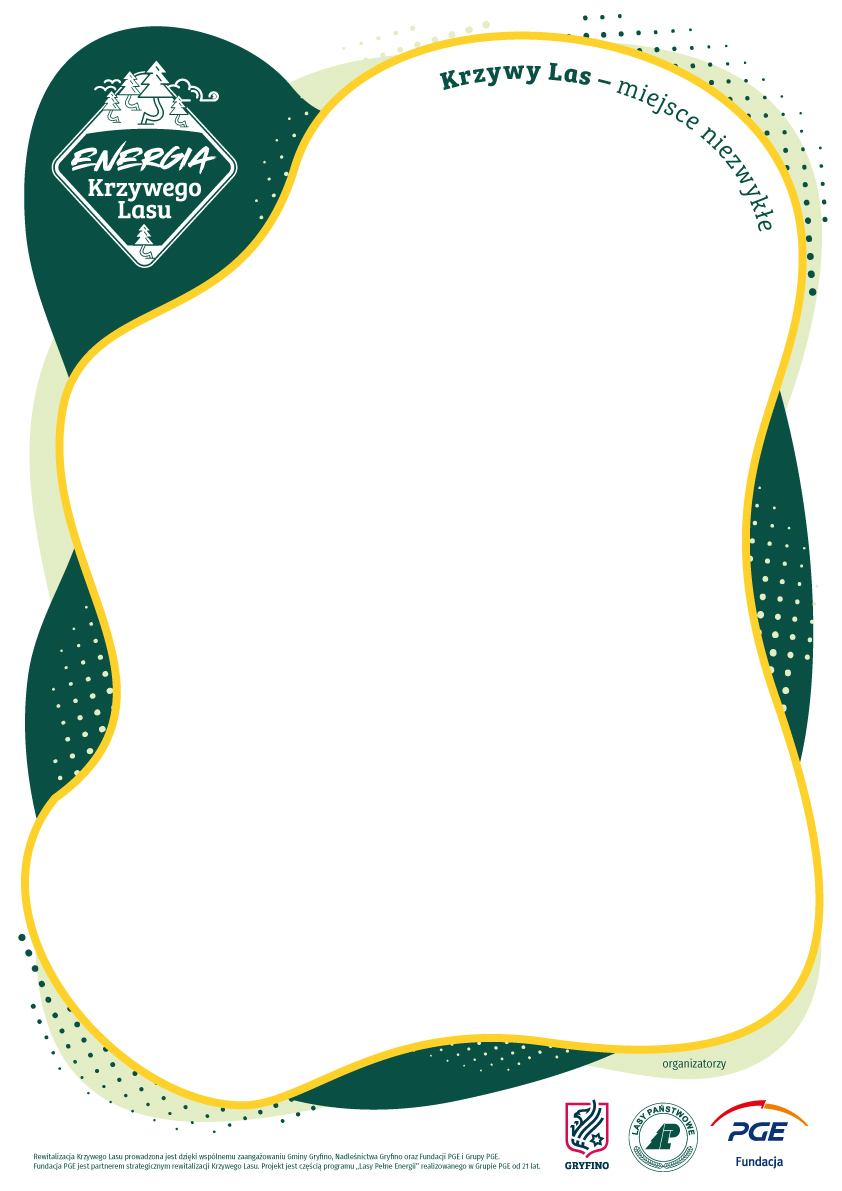 Załącznik nr 2 do regulaminu konkursu „Krzywy Las – miejsce niezwykłe”
OŚWIADCZENIE DOTYCZĄCE UTRWALANIA I ROZPOWSZECHNIANIA WIZERUNKU UCZESTNIKA KONKURSU „KRZYWY LAS – MIEJSCE NIEZWYKŁE” – OSOBY PEŁNOLETNIE Wyrażam dobrowolnie i świadomie zgodę na przetwarzanie przez Organizatorów konkursu „Krzywy Las – miejsce niezwykłe” danych osobowych w postaci wizerunku, w tym łącznie z imieniem i nazwiskiem.Zgoda dotyczy fotografii przedstawiającej całą sylwetkę oraz portret;Zgoda na przetwarzanie wizerunku obejmuje rozpowszechnianie mojego wizerunku w celach promocyjnych oraz informacyjnych związanych z konkursem „krzywy las – miejsce niezwykłe”;Zgoda obejmuje przetwarzanie danych dla komisji konkursowej w celach wyłonienia najlepszych prac oraz wyróżnień, nadesłanych na cele konkursu;Zgoda obejmuje rozpowszechnianie poprzez umieszczenie na stronie internetowej, wydruk, zamieszczenie w folderze, czasopiśmie, internecie; Niniejsza zgoda do ww. Celów następuje nieodpłatnie, bez ograniczeń czasowych i terytorialnych;Przeniesienie niniejszego zezwolenia oraz wszelkich praw z nim związanych na osobę lub podmiot trzeci nie wymaga mojej uprzedniej zgody na taką czynność i następuje nieodpłatnie. Oświadczam, że:Zapoznałam/em się z klauzulą informacyjną o przetwarzaniu danych osobowych.………………………………………………………..……………data i czytelny podpis uczestnika konkursuZałącznik nr 3 do regulaminu konkursu „Krzywy Las – miejsce niezwykłe”
OŚWIADCZENIE DOTYCZĄCE UTRWALANIA I ROZPOWSZECHNIANIA WIZERUNKU UCZESTNIKA KONKURSU „KRZYWY LAS – MIEJSCE NIEZWYKŁE” – OSOBY NIEPEŁNOLETNIE Wyrażam dobrowolnie i świadomie zgodę na przetwarzanie przez Organizatorów konkursu „Krzywy Las – miejsce niezwykłe” danych osobowych mojego dziecka - w postaci wizerunku, w tym łącznie z imieniem i nazwiskiem.Zgoda dotyczy fotografii przedstawiającej całą sylwetkę oraz portret;Zgoda na przetwarzanie wizerunku obejmuje rozpowszechnianie mojego wizerunku w celach promocyjnych oraz informacyjnych związanych z konkursem „Krzywy Las – miejsce niezwykłe”;Zgoda obejmuje przetwarzanie danych dla komisji konkursowej w celach wyłonienia najlepszych prac oraz wyróżnień, nadesłanych na cele konkursu;Zgoda obejmuje rozpowszechnianie poprzez umieszczenie na stronie internetowej, wydruk, zamieszczenie w folderze, czasopiśmie, internecie; Niniejsza zgoda do ww. celów następuje nieodpłatnie, bez ograniczeń czasowych i terytorialnych;Przeniesienie niniejszego zezwolenia oraz wszelkich praw z nim związanych na osobę lub podmiot trzeci nie wymaga mojej uprzedniej zgody na taką czynność i następuje nieodpłatnie. Oświadczam, że:Zapoznałam/em się z klauzulą informacyjną o przetwarzaniu danych osobowych.……………………………………………………………………data i czytelny podpis opiekuna prawnego 